My Personal CBT Maintenance PlanName: What is a maintenance plan?Maintenance plans play an important part of ending therapy. The aim of a maintenance plan is to summarise the initial presenting problem, to review psychoeducation and strategies/ interventions and are designed to help maintain progress.  Maintenance can work as a guide and are there for future reference 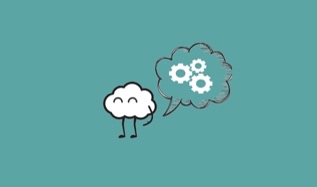 KIND Minds LtdUnderstanding the problemWhat is my understanding of the problem?What was maintaining my difficulties? What Have I learned?Strategies and interventionsList of strategies:What techniques / strategies have I found most useful?How can I continue to implement techniques?Preventing a setbackWarning signs (Thoughts, Feelings, Behaviours)ThoughtsFeelings:Behaviours: What will I do if I recognise my warning signs?What are my high risk situations?What to do in the event of a setbackUseful contacts / trusted people: